T.C.MİLLÎ EĞİTİM BAKANLIĞI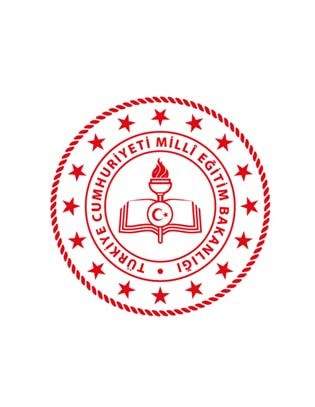 SINAVLA ÖĞRENCİ ALACAK ORTAÖĞRETİM KURUMLARINA İLİŞKİNMERKEZÎ SINAV BAŞVURU VE UYGULAMA KILAVUZU2020ÖZET BİLGİ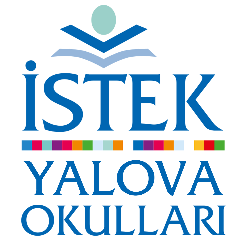 2. BAŞVURU İŞLEMLERİ2.1.2019-2020 öğretim yılında resmî, özel ve imam hatip ortaokullarının 8’inci sınıfında öğrenim gören tüm öğrenciler ile geçici eğitim merkezlerinde örgün ortaöğretim kurumuna kayıt olma şartını taşıyan 8’inci sınıf öğrencilerinin, Merkezî Sınav başvurusu Bakanlık tarafından yapılacaktır. Ancak, başvurusu merkezî olarak yapılacak bu öğrencilerin, sınava katılma zorunluluğu bulunmayacaktır.Merkezî Sınav başvurusu Bakanlık tarafından yapılan resmî, özel ve imam hatip ortaokullarının 8’inci sınıfında öğrenim gören tüm öğrenciler, 6 Nisan 2020 tarihinden itibaren Merkezî Sınav başvurularına dair bilgilerini e-Okul Veli Bilgilendirme Sistemi üzerinden görebileceklerdir.Başvuru işlemleri elektronik ortamda gerçekleştirileceğinden bilgileri güncel olmayan öğrenciler bu durumu, kayıtlı oldukları okul müdürlüklerine bildireceklerdir. Okul müdürlükleri, öğrencilerin bilgilerini (fotoğraf, MERNİS-nüfus kayıtları, zorunlu yabancı dil, muafiyet durumları, denklik kayıtları, sınav tedbir hizmeti gibi) 22 Nisan 2020 tarihine kadar kontrol ederek gerekli güncelleme işlemlerini tamamlayacaklardır. Öğrencilerin elektronik ortamdaki bilgilerinin güncelliğinden okul müdürlükleri sorumlu olacaktır.4. OKUL MÜDÜRLÜKLERİNİN YAPACAĞI İŞLEMLER4.1. Okulda kayıtlı olan öğrencilere ait bilgileri, elektronik ortamda yer alan bilgilerle karşılaştırmak, doğruluğunu ve güncelliğini kontrol ve takip etmek,4.2. Öğrenciye ait sınav giriş belgesinde yer alacak fotoğrafı güncellemek,4.3. Merkezî Sınav işlemleri ile ilgili öğrenci ve velileri bilgilendirmek, rehberlik etmek,4.4. Öğrenimlerinin bir bölümünü herhangi bir sebeple yurt dışında geçirmiş ve hâlen yurt içinde e- Okul sistemine kayıtlı olarak 8’inci sınıfa devam eden öğrencilerin, yurt dışı eğitim öğretim bilgilerine ilişkin denklik kayıtlarını e-Okul sistemine işlemek,4.5. Fotoğraflı sınav giriş belgesini elektronik ortamdan alarak onaylayıp öğrenciye teslim etmek ve sınav giriş belgesini kaybeden öğrencilere belgenin yenisini vermek,4.6. Okulunda sınav tedbir hizmeti alması gereken özel eğitim ihtiyacı olan öğrencilerin velileri/vasileri ile irtibata geçerek öğrenciye uygun sınav tedbir hizmetini belirlemek ve EK-2 “Sınav Tedbir Hizmetleri Bildirim Formu”na işleyerek ilgili RAM’a göndermek,4.7. Öğrenciler Merkezî Sınavda, e-Okul sisteminde kayıtlı olan zorunlu Yabancı Dil dersinin testinden sorumlu olacaktır.Buna bağlı olarak,Okulunda birden fazla Yabancı Dil dersi alan öğrencilerin,Şubesi değişen öğrencilerin,Nakil işlemi yapılan öğrencilerin,zorunlu Yabancı Dil dersini e-Okul sistemine işlemek.Geçici eğitim merkezlerinde öğrenim gören öğrencilerin Yabancı Dil dersi, okul koordinatörleri tarafından işlenecektir. Bu konuyla ilgili öğrencilerin ferdi bildirimleri dikkate alınmayacaktır.4.8. İlgili mevzuat hükümleri gereği Din Kültürü ve Ahlak Bilgisi dersinden muaf olan öğrencilerin bilgilerini e-Okul sisteminde not bilgileri ile ilgili bölüme işlemek.4.9. İşitme yetersizliği, zihinsel yetersizliği veya otizm spektrum bozukluğu olan öğrencilerden, Yabancı Dil dersinin testinden muaf olmak isteyenlerin bilgilerini MEBBİS-RAM modülüne işlenmesi için ilgili RAM’a göndermek,4.10. Okulda kayıtlı olan öğrencilerden evde veya hastanede eğitim hizmeti alan öğrencilerin velisi/vasisi ile irtibata geçerek öğrencinin sınava girmek istediği adres bilgisini aldıktan sonra ilgili RAM’a bildirmek,4.11. Özel eğitim ihtiyacı olan öğrencilerle ilgili işlemleri 15 Nisan 2020 tarihine kadar tamamlamak,4.12. Okulun internet bağlantısı olmaması veya herhangi bir aksaklık durumunda gerekli tedbirleri alarak, başka bir okul veya il/ilçe millî eğitim müdürlüğünün internet erişim imkânlarını kullanarak öğrencilerle ilgili işlemleri takip etmek.6. SINAV GİRİŞ BELGESİ6.1. Fotoğraflı sınav giriş belgesi 28 Mayıs 2020 tarihinden itibaren elektronik ortamda okul   müdürlükleri tarafından alınacak, mühürlenerek onaylandıktan sonra öğrenciye teslim edilecektir.6.2. Sınav giriş belgesinde öğrencinin kimlik bilgileri ile sınava gireceği sınav merkezi, bina, salon ve sıra bilgileri yer alacaktır. Öğrenci, sınav giriş belgesinde yer alan sınav bölgesinde, binada, salonda ve sırada sınava girecektir.6.3. Doğal afet, karantina, yangın ve benzeri olağanüstü durumlarda Bölge Sınav Yürütme       Komisyonunun teklifi üzerine ÖDSGM’nin uygun görüşü ile öğrencinin sınav yeri değiştirilebilecektir.6.3. Fotoğraflı sınav giriş belgesini kaybeden öğrenciler, belgenin yenisini öğrenim gördüğü okul müdürlüklerinden alabilecektir.6.4. Yurt dışında e-Okul sistemine kayıtlı olmayan öğrenciler sınav giriş belgelerini 28 Mayıs 2020 tarihinden itibaren, bulundukları ülkenin Türkiye Cumhuriyeti Büyükelçilik, Başkonsolosluk veya Konsolosluklarından alacak ve onaylatacaklardır.6.5. Özel eğitim ihtiyacı olan öğrencilerin sınav giriş belgesinde, kimlik bilgilerinin yanında sınavda alacağı sınav tedbir hizmeti yer alacaktır8. SINAVIN KAPSAMIHer alan için 8’inci sınıfın sınava esas derslerinden, 2019-2020 eğitim öğretim yılı birinci dönem sonu itibarıyla öğretimi tamamlanan konu ve kazanımlara göre öğrencinin okuduğunu anlama, yorumlama, sonuç çıkarma, problem çözme, analiz yapma, eleştirel düşünme, bilimsel süreç ve benzeri becerilerini ölçecek nitelikte sorular yer alacaktır.Tablo-1 BİRİNCİ OTURUMSÖZEL ALANİKİNCİ OTURUM SAYISAL ALAN9. SINAVIN UYGULANMASIMerkezî Sınav, 7 Haziran 2020 Pazar günü yurt içi ve yurt dışı tüm sınav merkezlerinde Türkiye saati ile birinci oturum 09.30’da, ikinci oturum 11.30’da başlayacaktır.Sözel alanda 50 sorudan oluşan birinci oturum 75 dakika, sayısal alanda 40 sorudan oluşan ikinci oturum 80 dakika olarak uygulanacaktır.d.	Kimlik kontrolleri ve salonlara yerleştirmenin zamanında yapılabilmesi için öğrenciler en geç saat 09.00’da fotoğraflı, onaylı sınav giriş belgelerinde belirtilen binada hazır bulunacaktır. Öğrenciler sınava gelirken yanlarında fotoğraflı, onaylı sınav giriş belgesi, geçerli kimlik belgesi (T.C. kimlik numaralı nüfus cüzdanı veya T.C. kimlik kartı veya geçerlilik süresi devam eden pasaport, yabancı uyruklu öğrenciler için İçişleri Bakanlığı Göç İdaresi Genel Müdürlüğü tarafından verilen resimli, mühürlü kimlik belgesi) ile en az iki adet koyu siyah ve yumuşak kurşun kalem, kalemtıraş ve leke bırakmayan yumuşak silgi bulunduracaktır.Geçerli kimlik belgesi ve fotoğraflı, onaylı sınav giriş belgesi yanında olmayan öğrenciler sınava alınmayacaktır.e.	Öğrenciler, sınav salonlarına alınırken üzerlerinde kullanımı doktor raporu ile belirlenen hasta veya engellilere ait cihazlar (işitme cihazı, insülin pompası, şeker ölçüm cihazı ve benzeri) hariç, çanta, cüzdan, cep telefonu, telsiz, radyo, saat, bilgisayar, kamera ve benzeri iletişim araçları ile depolama kayıt ve veri aktarma cihazları, kablosuz iletişim sağlayan cihazlar ve kulaklık, kolye, küpe, bilezik, yüzük, broş ve benzeri eşyalar ile her türlü elektronik ve/veya mekanik cihazlar, databank sözlük, hesap makinesi, kâğıt, kitap, defter, not vb. dokümanlar, pergel, açıölçer, cetvel vb. araçlar, delici ve kesici aletlerle sınav binasına alınmayacaktır. Öğrenciler, bu araçlarla sınava alınmayacağı gibi sınav anında yanında bulunduğu tespit edilirse sınav kurallarını ihlal ettiği gerekçesiyle sınavı tutanakla geçersiz sayılacaktır.f.	Öğrenciler sınav salonlarına bandajı çıkarılmış şeffaf pet şişe içerisinde su getirebileceklerdir.g.	Salon görevlileri, sınavın başlamasından itibaren ilk 15 dakika içerisinde sınav binasına gelen ve bina sınav komisyonunca sınava girmesi uygun olan öğrencilerin sınava katılmalarını sağlar. Bu öğrencilere ek süre verilmez. 15 dakikadan sonra gelen öğrencileri sınava almaz. Sınavın başlama ve bitiş saatlerini öğrencilerin görebileceği şekilde tahtaya yazar. Sınavın ilk 30 ve son 15 dakikasında sınav salonundan çıkamayacaklarını, öğrencilere duyurur.10.	SINAVIN DEĞERLENDİRİLMESİMerkezî Sınava katılacak olan öğrencilerin puanı, aşağıdaki işlem basamaklarına göre tek puan türünde hesaplanacaktır.Sözel ve sayısal bölümlere ait alanların her bir alt testi için doğru ve yanlış cevap sayıları belirlenir.Her bir öğrencinin her bir alt testine ait ham puanı, ilgili teste ait doğru cevap sayısından yanlış cevap sayısının üçte biri çıkarılarak bulunur.Her bir alt testin ortalaması, ilgili testin ham puanları toplamının öğrenci sayısına bölümü ile elde edilir.ç. Her bir alt testin standart sapması, ilgili alt testin ham puanları, ortalaması ve sınava giren öğrenci sayısı kullanılarak hesaplanır.Öğrencilerin her bir alt testine ait standart puanı (SP), o teste ait ortalama ve standart sapma kullanılarak tüm öğrencilerin ham puanlarının ortalamasını 50'ye, standart sapmasını 10'a getiren bir dönüştürme işlemi sonunda elde edilir.Her alt test için hesaplanan standart puanlar, Tablo-2’de verilen katsayılar ile çarpılarak her bir alt testin ağırlıklı standart puanları bulunur.g.	Testlerin ağırlıklı standart puanları toplanarak, Toplam Ağırlıklı Standart Puan (TASP) bulunur.ğ. Cevap anahtarında hata olması ve bu hususun Merkez Sınav Kurulu kararı ile belirlenmesi sonucunda, soru/sorular iptal edilmeyecek, soru/soruların doğru seçenekleri dikkate alınmak suretiyle değerlendirmeye dâhil edilecektir.h.	Değerlendirme sırasında hatalı soru/sorular çıkması durumunda, 9/12/2016 tarihli ve 29913 sayılı Resmî Gazete’de yayımlanan 02/12/2016 tarihli ve 6764 sayılı Millî Eğitim Bakanlığının Teşkilat ve Görevleri Hakkında Kanun Hükmünde Kararname ile Bazı Kanun ve Kanun Hükmünde Kararnamelerde Değişiklik Yapılmasına Dair Kanun’un 69’uncu maddesiyle, 17/2/2011 tarihli ve 6114 sayılı Kanunun 7’nci maddesinin ikinci fıkrasına eklenen “Sınavlarda iptaline karar verilen sorular değerlendirme dışı bırakılarak geçerli soruların puan değerinin yeniden saptanması suretiyle puanlama yapılır.” hükmü gereğince değerlendirme yapılacaktır.ı. 	Oturumlardan herhangi birine katılmayan ya da herhangi bir oturumda sınavı iptal edilen öğrenciler için MSP hesaplanmaz.Ağırlıklı standart puan hesaplanırken esas alınacak ağırlık katsayıları Tablo-2’de verilmiştir.Tablo–2Ağırlıklı Standart Puan Hesaplanırken Kullanılacak Ağırlık Katsayıları11.	SINAV SONUÇLARININ BİLDİRİLMESİMerkezî Sınav sonuçları 1 Temmuz 2020 tarihinde https://www.meb.gov.tr internet adresinde ilan edilecektir.Öğrencilere sınav sonuç belgesi posta yoluyla gönderilmeyecektir.12.	SINAVIN GEÇERSİZ SAYILACAĞI DURUMLARBaşvuru şartlarını taşımadığı hâlde öğrencinin sınava girmesi,Cevap kâğıdının, sınav evrakı dönüş zarfından çıkmaması, eksik çıkması veya zarar görmüş olması,Öğrencinin herhangi bir öğrenciden ya da dokümandan kopya çektiğinin veya kopya verdiğinin sınav görevlilerince tespit edilmesi,ç. Cevap kâğıdının okunmasını engelleyecek gereksiz karalamalardan dolayı optik okuyucu tarafından okunamaması,Geçerli kimlik belgesinin ve fotoğraflı, onaylı sınav giriş belgesinin ibraz edilmemesi,Başka öğrencinin sınav evrakının kullanılması,Öğrencinin yerine başkasının sınava girmesi,Öğrenci tarafından sınav evrakına zarar verilmesi (soru kitapçığını ve/veya cevap kâğıdını yırtmak, teslim etmemek ve benzeri)durumlarında Millî Eğitim Bakanlığı Merkezî Sistem Sınav Yönergesi’nde belirtilen sınav kuralları ihlal edildiği için sınav görevlilerince hazırlanmış tutanaklar da dikkate alınarak öğrencinin sınavı geçersiz sayılacaktır.13.	SINAV İTİRAZLARISorulara, cevap anahtarlarına ve sonuçlara yapılacak itirazlar, soruların, cevap anahtarlarının ve sonuçların https://www.meb.gov.tr internet adresinde yayımlanmasından itibaren en geç 5 (beş) iş günü içinde ÖDSGM resmî internet sayfasında (https://odsgm.meb.gov.tr) yer alan e-itiraz bölümünden elektronik olarak yapılabilecektir.Elektronik ortamda yapılan itirazların incelenebilmesi için T.C. Ziraat Bankası, Türkiye Vakıflar Bankası ve Türkiye Halk Bankası şubelerinden herhangi birine, “Kurumsal Tahsilât Programı” veya bankamatik, internet bankacılığı aracılığıyla ya da https://odeme.meb.gov.tr adresinden tüm bankaların kredi kartları aracılığıyla 20 TL (KDV dâhil) yatırılması gerekmektedir.2577 sayılı İdari Yargılama Usulü Kanunu’nun 20/B maddesi uyarınca, sorulara ve cevap anahtarına yapılacak itirazlar, soruların ve cevap anahtarlarının https://www.meb.gov.tr internet adresinde yayımlanmasından itibaren başlayan 10 (on) günlük dava açma süresini durdurmamaktadır.ç. 2577 sayılı İdari Yargılama Usulü Kanunu’nun 20/B maddesi uyarınca, sonuçlara yapılacak itirazlar, sonuçların e-Okul sistemi veya https://www.meb.gov.tr internet adresinde yayımlanmasından itibaren başlayan 10 (on) günlük dava açma süresini durdurmamaktadır.Süresi geçtikten sonra yapılan itirazlar ile öğrencinin T.C. kimlik numarası belirtilmeyen, banka dekontu/ATM fişi eklenmemiş, imza ve adres bilgisi olmayan dilekçeler dikkate alınmayacak ve cevaplandırılmayacaktır.Faksla ve e-posta yoluyla yapılan itirazlar dikkate alınmayacak ve cevaplandırılmayacaktırEK-2/1* Öğrenci için önerilecek sınav tedbir hizmetinden uygun olanı seçiniz. Birden fazla yetersizlik (tanısı) alanı var ise bu alanlar için de sınav tedbir hizmeti belirleyerek forma işleyiniz.FORMU DÜZENLEYEN İLGİLİNİN:Adı Soyadı:Görevi:İletişim Bilgileri:Merkezî Sınavla Öğrenci Alacak Fen Liseleri, Sosyal Bilimler Liseleri, Mesleki ve Teknik Anadolu Liselerinin Anadolu Teknik Programları ve Özel Program ve Proje Uygulayan Ortaöğretim Kurumları (EK-3)MERKEZÎ SINAV UYGULAMA TAKVİMİ 2020MERKEZÎ SINAV UYGULAMA TAKVİMİ 2020MERKEZÎ SINAV UYGULAMA TAKVİMİ 2020MERKEZÎ SINAV UYGULAMA TAKVİMİ 2020MERKEZÎ SINAV UYGULAMA TAKVİMİ 2020SınıfBaşvuruSınav Giriş Belgelerinin Düzenlenme TarihiSınav TarihiSınav Sonuçlarının İlanı8. sınıfBaşvurular Merkezî Olarak Bakanlık Tarafından Yapılacaktır. (Yurt dışında e-Okul sistemine kayıtlı olmayan öğrenciler hariç)28 Mayıs 202007 Haziran202001 Temmuz2020Alt TestlerSoru SayısıTürkçe20T.C. İnkılap Tarihi ve Atatürkçülük10Din Kültürü ve Ahlak Bilgisi10Yabancı Dil10Toplam50Alt TestlerSoru SayısıMatematik20Fen Bilimleri20Toplam40Alt TestlerAğırlık KatsayılarıTürkçe4Matematik4Fen Bilimleri4T.C. İnkılap Tarihi ve Atatürkçülük1Din Kültürü ve Ahlak Bilgisi1Yabancı Dil1SINAV TEDBİR HİZMETLERİ BİLDİRİM FORMU (EK-2)(Özel Eğitim İhtiyacı Olan Öğrenciler İçin Okul Müdürlüğü Tarafından Doldurulacaktır.)SINAV TEDBİR HİZMETLERİ BİLDİRİM FORMU (EK-2)(Özel Eğitim İhtiyacı Olan Öğrenciler İçin Okul Müdürlüğü Tarafından Doldurulacaktır.)SINAV TEDBİR HİZMETLERİ BİLDİRİM FORMU (EK-2)(Özel Eğitim İhtiyacı Olan Öğrenciler İçin Okul Müdürlüğü Tarafından Doldurulacaktır.)SINAV TEDBİR HİZMETLERİ BİLDİRİM FORMU (EK-2)(Özel Eğitim İhtiyacı Olan Öğrenciler İçin Okul Müdürlüğü Tarafından Doldurulacaktır.)SINAV TEDBİR HİZMETLERİ BİLDİRİM FORMU (EK-2)(Özel Eğitim İhtiyacı Olan Öğrenciler İçin Okul Müdürlüğü Tarafından Doldurulacaktır.)SINAV TEDBİR HİZMETLERİ BİLDİRİM FORMU (EK-2)(Özel Eğitim İhtiyacı Olan Öğrenciler İçin Okul Müdürlüğü Tarafından Doldurulacaktır.)SINAV TEDBİR HİZMETLERİ BİLDİRİM FORMU (EK-2)(Özel Eğitim İhtiyacı Olan Öğrenciler İçin Okul Müdürlüğü Tarafından Doldurulacaktır.)SINAV TEDBİR HİZMETLERİ BİLDİRİM FORMU (EK-2)(Özel Eğitim İhtiyacı Olan Öğrenciler İçin Okul Müdürlüğü Tarafından Doldurulacaktır.)Sıra NoÖĞRENCİ BİLGİLERİÖĞRENCİ BİLGİLERİÖĞRENCİ BİLGİLERİÖĞRENCİ BİLGİLERİÖĞRENCİ BİLGİLERİÖĞRENCİ BİLGİLERİÖĞRENCİ BİLGİLERİAdı SoyadıT.C.Kimlik NumarasıEğitsel Tanı(Yetersizlik Alanı) *Teklif EdilenSınav Tedbir HizmetiKayıtlıOlduğu OkulAdıSoyadı (Veli)TelefonNumarası (Veli)1234567891011121314151617181920İlİlçeGenel MüdürlükOkulun TürüOkulun AdıÖğretim ŞekliPansiyon DurumuYerleştirme ŞekliDerslik SayısıKontenjanYALOVAAltınovaMTEGMATPAltınova Tersane Girişimcileri A.Ş.Mesleki ve Teknik Anadolu LisesiKız/ErkekVar (Erkek)Merkezi/Yerel130YALOVAMerkezMTEGMAMPŞaban Temuge Mesleki ve TeknikAnadolu LisesiKız/ErkekYokMerkezi4120YALOVAMerkezMTEGMATPŞehit Sercan Yazar Mesleki ve TeknikAnadolu LisesiKız/ErkekYokMerkezi/Yerel130YALOVAÇiftlikköyDÖGMFen Ve SosyalBilimler ProgramıÇiftlikköy Diriliş Anadolu İmam Hatip LisesiKız/ErkekPansiyon ErkekMerkezi4120YALOVAMerkezOGMAnadolu LisesiŞehit Osman Altınkuyu AnadoluLisesiKız/ErkekYokMerkezi5150YALOVAMerkezOGMAnadoluLisesiYalova LisesiKız/ErkekYokMerkezi5150YALOVAMerkezOGMSosyalBilimler LisesiYalova NecmettinErbakan Sosyal Bilimler LisesiKız/ErkekKız/ErkekMerkezi4120YALOVAMerkezOGMFen LisesiYalova-Termal FenLisesiKız/ErkekKız/ErkekMerkezi4120